П О С Т А Н О В Л Е Н И Е  17 марта    2023 г.	                  № 20-п                          	               п. ЕссейОб утверждении Программы профилактики нарушений обязательных требований законодательства в сфере муниципального контроля на 2023 год и плановый период 2024-2025 годовВ соответствии с Федеральным законом от 26.12.2008 № 294-ФЗ «О защите прав юридических лиц и индивидуальных предпринимателей при осуществлении государственного контроля (надзора) и муниципального контроля», постановлением Правительства Российской Федерации от 26.12.2018 № 1680 «Об утверждении общих требований к организации и осуществлению органами государственного контроля (надзора), органами муниципального контроля мероприятий по профилактике нарушений обязательных требований, требований, установленных муниципальными правовыми актами», руководствуясь Уставом поселка Ессей, ПОСТАНОВЛЯЮ:1. Утвердить Программу профилактики нарушений обязательных требований законодательства в сфере муниципального контроля на 2023 год и плановый период 2024-2025 годов согласно приложению.2. Постановление вступает в силу в день, следующий за днем его официального опубликования в периодическом печатном издании «Эвенкийский вестник Эвенкийского муниципального района».3. Контроль за исполнением настоящего Постановления оставляю за собой.Глава поселка Ессей                                                           Г.П. БотулуПриложение № 1к постановлению  Администрации поселка Ессей от 17.03.2023г. № 20-пПрограммапрофилактики нарушений обязательных требований законодательства в сфере муниципального контроля на 2023 год и плановый период 2024-2025 годов1. Паспорт Программы2. Характеристика Программы2.1. В соответствии с Федеральным законом от 03.07.2016 № 277-ФЗ в Федеральный закон от 26.12.2008 № 294-ФЗ «О защите прав юридических лиц и индивидуальных предпринимателей при осуществлении государственного контроля (надзора) и муниципального контроля» органы муниципального контроля осуществляют мероприятия по профилактике нарушений обязательных требований в соответствии с ежегодно утверждаемыми ими программами профилактики нарушений, предусматривающей мероприятия, направленные на профилактику правонарушений и нарушений обязательных требований, установленных законодательством.2.2. К видам муниципального контроля, осуществляемого администрацией поселка, относятся:- муниципальный контроль по благоустройству;- муниципальный жилищный контроль;- муниципальный контроль на автомобильном транспорте и в дорожном хозяйстве.2.2.1. Муниципальный контроль по благоустройству.Предметом муниципального контроля по благоустройству является осуществление:- контроля за соблюдением органами государственной власти, органами местного самоуправления, юридическими лицами, индивидуальными предпринимателями, гражданами в отношении объектов благоустройства требований законодательства, за нарушение которых предусмотрена административная и иная ответственность;- контроля за исполнением предписаний об устранении выявленных нарушений требований законодательства.Основными направлениями муниципального контроля являются:- выявление захламления, загрязнения участков, в том числе использования земельного участка лицом, не имеющим предусмотренных законодательством прав на указанный земельный участок;- выявление нарушений Правил благоустройства.Подконтрольными субъектами являются юридические лица, индивидуальные предприниматели и физические лица, осуществляющие деятельность на территории поселка в области благоустройства. 2.2.2. Муниципальный жилищный контроль.Предметом муниципального жилищного контроля является проверка соблюдения юридическими лицами, индивидуальными предпринимателями и гражданами обязательных требований, установленных в отношении муниципального жилищного фонда, федеральными законами и законами Красноярского края в области жилищных отношений, а также муниципальными правовыми актами.Выполнение юридическими лицами, индивидуальными предпринимателями и гражданами предписаний об устранении выявленных нарушений.Подконтрольными субъектами являются юридические лица, индивидуальные предприниматели и физические лица, осуществляющие деятельность в области использования жилищного фонда.2.2.3. Муниципальный контроль на автомобильном транспорте и в дорожном хозяйстве на территории поселка Ессей.Предметом муниципального контроля на автомобильном транспорте и в дорожном хозяйстве является проверка соблюдения юридическими лицами, индивидуальными предпринимателями, гражданами, требований, установленных федеральными и краевыми законами в области использования автомобильных дорог и осуществления дорожной деятельности, а также муниципальными правовыми актами органов местного самоуправления.К мероприятиям муниципального контроля, на автомобильном транспорте и в дорожном хозяйстве, относятся:соблюдение юридическими лицами, индивидуальными предпринимателями и гражданами обязательных требований, установленных законами и иными нормативными правовыми актами Российской Федерации, в области осуществления работ по капитальному ремонту, ремонту и содержанию автомобильных дорог общего пользования и искусственных дорожных сооружений на них (включая требования к дорожно-строительным материалам и изделиям) в части обеспечения сохранности автомобильных дорог, исполнение контролируемыми лицами решений, принимаемых по результатам контрольных мероприятий.Подконтрольными субъектами являются юридические лица, индивидуальные предприниматели и граждане, осуществляющие деятельность в области использования автомобильных дорог местного значения.3. Результаты программы профилактики нарушений, направленные на минимизацию рисков причинения вреда охраняемым законом ценностям и (или) ущерба3.1 Предупреждение нарушений подконтрольными субъектами обязательных требований, требований, установленных муниципальными правовыми актами, включая устранение причин, факторов и условий, способствующих возможному нарушению обязательных требований;- снижение административной нагрузки на подконтрольные субъекты;- создание мотивации к добросовестному поведению подконтрольных субъектов;- сокращение количества нарушений обязательных требований, требований, установленных муниципальными правовыми актами.3.2. Задачами программы являются:- укрепление системы профилактики нарушений обязательных требований, требований, установленных муниципальными правовыми актами, путем активизации профилактической деятельности;- выявление причин, факторов и условий, способствующих нарушениям обязательных требований, требований, установленных муниципальными правовыми актами, разработка мероприятий, направленных на их устранение;- формирование единого понимания обязательных требований у подконтрольных субъектов.4. План мероприятий по профилактике нарушений обязательных требований законодательства в сфере муниципального контроля на 2023 год5. Проект плана мероприятий по профилактике нарушений обязательных требований законодательства в сфере муниципального контроля на 2024-2025 годы6. Отчетные показателиАДМИНИСТРАЦИЯпоселка ЕССЕЙЭвенкийский муниципальный районКрасноярский край648594 Красноярский край Эвенкийский муниципальный район п.Ессей улица Центральная дом 4ИНН 8801010830 КПП 880101001 ОГРН 1038800000250 Р/счет 4020481010000000036 ГРКЦ ГУ Банка России по Красноярскому краю БИК 040407001 e-mail: essey.adm@evenkya.ru  8(39170) 35010, 8(39170) 35083 (АТС Меридиан)Наименование ПрограммыПрограмма профилактики нарушений обязательных требований законодательства в сфере муниципального контроля на 2023 год и плановый период 2024-2025 годов (далее - Программа)Основание разработки программы (наименование и номер соответствующего правового акта)- Федеральный закон от 06.10.2003 № 131-ФЗ «Об общих принципах организации местного самоуправления в Российской Федерации»;- Федеральный закон от 26.12.2008 № 294-ФЗ «О защите прав юридических лиц и индивидуальных предпринимателей при осуществлении государственного контроля (надзора) и муниципального контроля»;-Постановление Правительства Российской Федерации от 26.12.2018 № 1680 «Об утверждении общих требований к организации и осуществлению органами государственного контроля (надзора), органами муниципального контроля мероприятий по профилактике нарушений обязательных требований, требований, установленных муниципальными правовыми актами»Ответственный исполнитель программыАдминистрация поселка Ессей Эвенкийского муниципального района Красноярского края (далее – администрация поселка)Цели программы1) предупреждение нарушений юридическими лицами и индивидуальными предпринимателями обязательных требований, установленных федеральными законами, законами Красноярского края, муниципальными правовыми актами (далее – требований, установленных законодательством);2) устранение причин, факторов и условий, способствующих возможному нарушению обязательных требований, установленных законодательством;3) предотвращение ущерба охраняемым законом ценностям.Задачи программы1) укрепление системы профилактики нарушений обязательных требований, установленных законодательством;2) выявление причин, факторов и условий, способствующих нарушениям обязательных требований, установленных законодательством;3) разработка мероприятий, направленных на устранение и предупреждение нарушений обязательных требований;Ожидаемые конечные результаты реализации программыРеализация Программы позволит:1) повысить эффективность профилактической работы, по предупреждению нарушений юридическими лицами и индивидуальными предпринимателями, осуществляющими деятельность на территории поселка, требований законодательства;2) улучшить информационное обеспечение по профилактике и предупреждению нарушений законодательства;3) выявить типичные нарушения обязательных требований и подготовить предложения по их профилактикеСроки и этапы реализации программы2023 год и плановый период 2024-2025 годовОбъемы и источники финансированияФинансовое обеспечение мероприятий Программы не предусмотрено№ п/пНаименование мероприятияСрок исполненияОтветственный исполнитель1Размещение на официальном сайте администрации поселка перечней нормативных правовых актов или их отдельных частей, а также текстов, соответствующих нормативных правовых актов, содержащих обязательные требования, оценка соблюдения которых является предметом:- муниципального жилищного контроля;- муниципального контроля на автомобильном транспорте и в дорожном хозяйстве;- муниципального контроля по благоустройствуПостоянноМуниципальный инспектор2Информирование юридических лиц, индивидуальных предпринимателей по вопросам соблюдения обязательных требований путем:1) разработки и опубликования руководств по соблюдению обязательных требований;2) разъяснительной работы в средствах массовой информации;3) подготовки и распространения комментариев о содержании новых нормативных правовых актов, устанавливающих обязательные требования, внесенных изменениях в действующие акты, сроках и порядке вступления их в действие, а также рекомендаций о проведении необходимых организационных, технических мероприятий, направленных на внедрение и обеспечение соблюдения обязательных требованийпостоянноМуниципальный инспектор3Внесение юридическим лицам и индивидуальным предпринимателям предостережений о недопустимости нарушения обязательных требований в соответствии со статьей 8.2 Федерального закона от 26.12.2008 № 294-ФЗ «О защите прав юридических лиц и индивидуальных предпринимателей при осуществлении государственного контроля (надзора) и муниципального контроля»постоянноМуниципальный инспектор4Проведение консультаций по вопросам соблюдения обязательных требований, требований, установленных муниципальными правовыми актамипостоянноМуниципальный инспектор№ п/п       Наименование мероприятияСрок исполненияОтветственный исполнитель1Размещение на официальном сайте администрации поселка перечней нормативных правовых актов или их отдельных частей, а также текстов, соответствующих нормативных правовых актов, содержащих обязательные требования, оценка соблюдения которых является предметом:- муниципального жилищного контроля;- муниципального контроля на автомобильном транспорте и в дорожном хозяйстве;- муниципального контроля по благоустройствупостоянноМуниципальный инспектор2Обеспечение регулярного (не реже одного раза в год) обобщения практики осуществления в соответствующей сфере деятельности муниципального контроля и размещение на сайте администрации в сети «Интернет» соответствующих обобщений, в том числе с указанием наиболее часто встречающихся случаев нарушений обязательных требований с рекомендациями в отношении мер, которые должны приниматься юридическими лицами, индивидуальными предпринимателями в целях недопущения таких нарушений4 кварталМуниципальный инспектор3Информирование юридических лиц, индивидуальных предпринимателей по вопросам соблюдения обязательных требований путем:1) разработки и опубликования руководств по соблюдению обязательных требований;2) разъяснительной работы в средствах массовой информации;3) подготовки и распространения комментариев о содержании новых нормативных правовых актов, устанавливающих обязательные требования, внесенных изменениях в действующие акты, сроках и порядке вступления их в действие, а также рекомендаций о проведении необходимых организационных, технических мероприятий, направленных на внедрение и обеспечение соблюдения обязательных требованийпостоянноМуниципальный инспектор4Внесение юридическим лицам и индивидуальным предпринимателям предостережений о недопустимости нарушения обязательных требований в соответствии со статьей 8.2 Федерального закона от 26.12.2008 № 294-ФЗ «О защите прав юридических лиц и индивидуальных предпринимателей при осуществлении государственного контроля (надзора) и муниципального контроля»постоянноМуниципальный инспекторНаименование показателяЗначение показателя1. Информированность юридических лиц и индивидуальных предпринимателей о содержании обязательных требованийне менее 60% опрошенных2. Понятность обязательных требований, их однозначное толкование юридическим лицам и индивидуальным предпринимателям должностными лицами органа муниципального контроляне менее 60% опрошенных3. Удовлетворенность обеспечением доступности информации о принятых и готовящихся изменениях обязательных требований, размещенной на официальном сайте администрации поселка в информационно-телекоммуникационной сети Интернетне менее 60% опрошенных4. Информированность юридических лиц и индивидуальных предпринимателей о порядке проведения проверок, их правах при проведении проверкине менее 60% опрошенных5. Выполнение профилактических программных мероприятий согласно перечню100% мероприятий, предусмотренных перечнем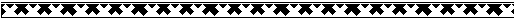 